ジョブ分析テンプレート                                 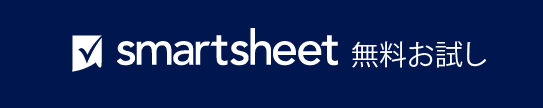 分析実施者分析実施者分析実施者分析実施者分析実施者分析実施者分析実施者分析者の名前分析者の役職電話番号メール アドレス提出先完了日従業員情報従業員情報従業員情報従業員情報従業員情報従業員情報従業員情報従業員氏名肩書従業員 IDポジションについている期間年月メール アドレス電話番号事業部部門監督者の氏名監督者の役職ポジションの詳細ポジションの詳細ポジションの詳細ポジションの詳細ポジションの詳細ポジションの詳細ポジションの詳細支払単価時間/週時間/日稼働日休日/休暇時間給付金休憩/昼食給付金残業/週末給付金タスクタスクコア作業タスク雇用主が特定コア作業タスク雇用主が特定ジョブ関連のタスク交渉中に特定ジョブ サマリータスクのパフォーマンスタスクのパフォーマンスタスクのパフォーマンスタスクのパフォーマンスタスクのパフォーマンスタスクのパフォーマンス観察されたジョブ観察されたジョブ観察されたジョブ観察された従業員観察された従業員日付/時刻身体的要求身体的要求感覚的/コミュニケーションの要求感覚的/コミュニケーションの要求感覚的/コミュニケーションの要求感覚的/コミュニケーションの要求持ち上げビジョンビジョン直立聴覚聴覚連続動作発話発話素早い動作判断判断歩行学術的要求学術的要求学術的要求学術的要求登山読書読書前かがみ執筆執筆這う数学数学一般的な強さ/持久力の要件作業ペース潜在的に危険な仕事の側面非常に重要な仕事の側面確立された試用期間の学習曲線現場での考慮事項特定の服装、安全装置など 採用ツール採用機器採用材料ジョブ固有の用語環境作業条件の説明トレーニング戦略トレーニング戦略通常、新入社員にトレーニングを提供するのは誰ですか?割り当てられたトレーナーの名前と可用性トレーニングと空き状況に割り当てられた同僚/上司トレーニング戦略の説明ポジションや環境に特有の暗黙のルール同僚/上司の支援意欲現場文化現場文化品質に対する雇用主の懸念事項雇用主の生産性に対するニーズ観察される柔軟性/剛性従業員の上司従業員の上司名前タイトル従業員の同僚従業員の同僚名前タイトル役割と責任パフォーマンス頻度時間の割合 (%)– 免責条項 –Smartsheet がこの Web サイトに掲載している記事、テンプレート、または情報などは、あくまで参考としてご利用ください。Smartsheet は、情報の最新性および正確性の確保に努めますが、本 Web サイトまたは本 Web サイトに含まれる情報、記事、テンプレート、あるいは関連グラフィックに関する完全性、正確性、信頼性、適合性、または利用可能性について、明示または黙示のいかなる表明または保証も行いません。かかる情報に依拠して生じたいかなる結果についても Smartsheet は一切責任を負いませんので、各自の責任と判断のもとにご利用ください。